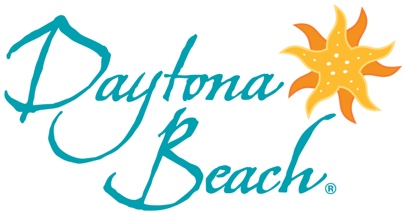 eNewsletter Theme: Summer EventsSubject Line: The summer events calendar is sizzling in Daytona Beach!Summer is renowned all over America as the season of sun and fun — and of course, this is especially true in a world-class coastal vacation destination like Daytona Beach. And to heat up the season’s excitement even more, the area’s summer events calendar offers an abundance of opportunities to crank up the fun factor even beyond their usual off-the-charts levels here.If you’re ready to start planning your summer beach getaway, check out these five area events that add even more appeal to a vacation in Daytona Beach:
PLAN YOUR TRIP NOWA Season of Seaside Sounds Overlooking the Atlantic Ocean in scenic Oceanfront Park, the iconic Daytona Beach Bandshell hosts waterfront concerts each year from May through September. And this year’s summer music schedule offers visitors plenty of chances to catch some of their favorite tunes — from country and jazz to rock, R&B and more — performed live in front of 5,000 fellow music lovers. Bonus: The summer’s Saturday-night shows get a fireworks finale!SEE THE SCHEDULE
A revved-up racing weekendHeld at the world-famous Daytona International Speedway, the Coke Zero Sugar 400 — set for Saturday, August 27 — closes the NASCAR regular season with 160 laps (and 400 miles) of high-octane racing action. The highly anticipated racing weekend also features the NASCAR Xfinity Series’ Wawa 250 Powered by Coca-Cola on Friday night, August 26, creating a sizzling summer racing doubleheader.SEE THE FULL SPEEDWAY SCHEDULEA cultural celebrationSet for Saturday, June 18, in Daytona Beach, the 2022 Juneteenth Community Festival is a free outdoor festival that culminates a full week of special Juneteenth activities in the area. Event highlights will include a display of 500-plus artifacts documenting African-American life dating back to the 1800s, live music, children’s activities and rides, a fashion show, vendors, and interactive booths.GET THE FESTIVAL 411
 A soccer-centered celebrationHeld July 2–3, the inaugural Daytona Soccer Fest will bring world-class soccer and music to Daytona International Speedway for a multi-sensory, family-friendly entertainment experience. Event highlights will include a showdown between popular Colombian soccer teams Deportivo Cali and América de Cali, concerts by Chance The Rapper, Rauw Alejandro and Latin artist Adassa, who recently portrayed Dolores in Disney’s “Encanto.”
KICK UP YOUR SUMMER PLANS
A patriotic partyOf course, the Fourth of July is always a blast in Daytona Beach, and Independence Day 2022 will certainly be no exception. In addition to multiple fireworks displays in the area, local events will include musical performances, sporting events, artwork displays, patriotic festivities and more. Check out the full July 4 weekend events lineup here, and get ready to celebrate America’s birthday Daytona Beach style!LIGHT THE FUSE ON YOUR 4THTo access destination images, visit the Daytona Beach Media Gallery and register.